   Rosanna Cubs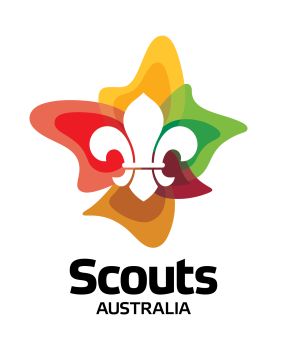 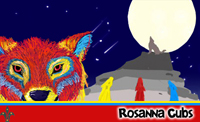  – Swimming night  WaterMarc Greensborough  Tuesday 28th March, 6:30pm-8pmThis week, we’ll be going swimming (and some sliding) at WaterMarc in Greensborough.  This will be a fun night rather than a badge night – Cubs will have a swimming night later in the year for Swimming Badges.Time:	6:15-8pm – Note different time
           	 to normal Cubs. Pool is open later
           	for families who choose to stay on.
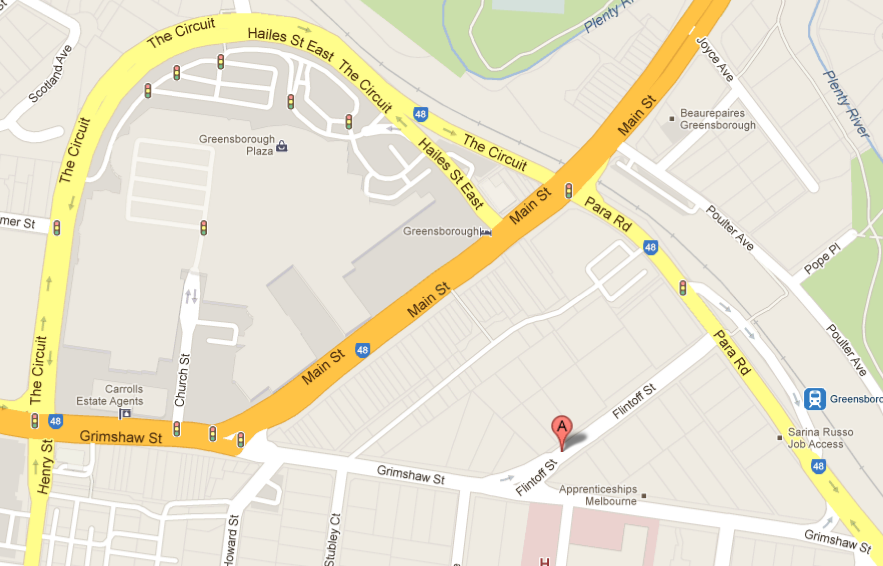 Cost (Please have exact money):	Swim & Waterslides $14.50Swim only $6.50Add Slides (if you already have swim membership) $8.50 (using child m’ship)Leaders $8.50 (& slide = $19.50)Entry only (no swim/slide) $0  PLEASE BRING CORRECT MONEY AMOUNTThere are height rules for the Waterslides (slides open until 7:00pm only – given the short time on the slides, parents/Cubs need to decide whether it’s worth paying the extra $8 to do it)Taller than 122cm = can go on all slides107cm<122cm = can go on PipelineShorter than 107cm = can’t go on waterslides
…..To save time, please know your Cub(s)’ height and bring the appropriate money as per ‘Cost’ above.Location:	MEET AT WaterMarc Aquatic Centre – 		1 Flintoff St, Greensborough
Bring:	Togs, Towel, EXACT money for your entry, & warm clothes to go home in, plus swim goggles, snacks/drink bottle if you want them.Don’t miss out – see you there!RegardsThe LeadersRosanna Cub ScoutsSee Rosanna Cubs at http://www.rosannacubs.org